Муниципальное образовательное учреждение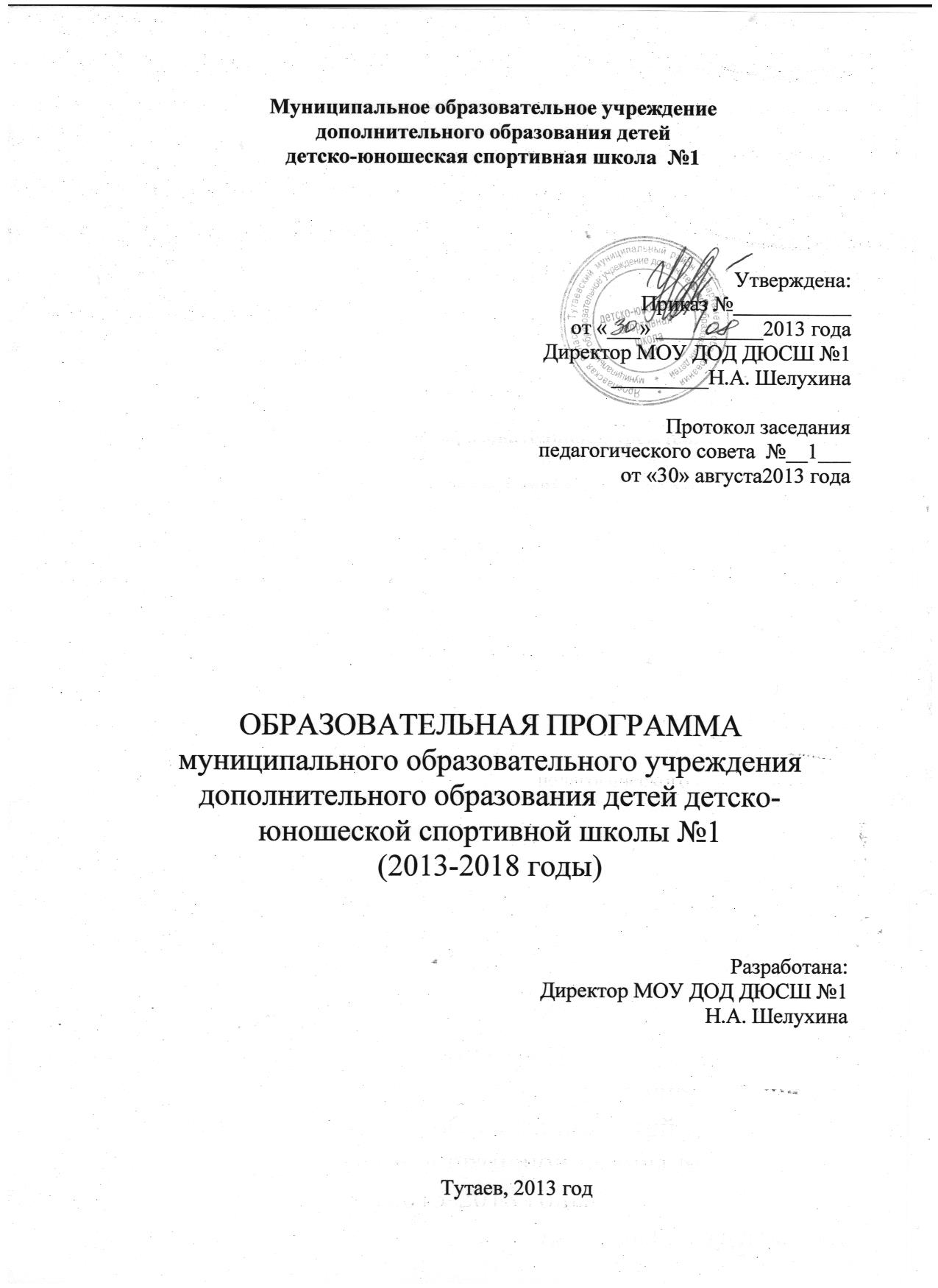 дополнительного образования детейдетско-юношеская спортивная школа  №1Утверждена:Приказ №___________от «___» __________2013 годаДиректор МОУ ДОД ДЮСШ №1_________Н.А. Шелухина                                                                                             Протокол заседания педагогического совета  №__1___от «30» августа2013 годаОБРАЗОВАТЕЛЬНАЯ ПРОГРАММАмуниципального образовательного учреждения дополнительного образования детей детско-юношеской спортивной школы №1(2013-2018 годы)Разработана:Директор МОУ ДОД ДЮСШ №1Н.А. Шелухина                                                          Тутаев, 2013 годСодержание: ПОЯСНИТЕЛЬНАЯ ЗАПИСКА__________________________________ 31. ИНФОРМАЦИОННО-АНАЛИТИЧЕСКИЕ ДАННЫЕ О ШКОЛЕ ___ 6    1.1. Информация о школе  _____________________________________ 6    1.2. Структура управления школой______________________________ 6    1.3. Режим работы школы______________________________________72. УЧЕБНЫЙ ПЛАН  ________________________________________  __8    2.1. Организация учебно-тренировочного и учебно-воспитательного     процессов___________________________________   8    2.2. Распределение времени и учебном плане па основные разделы     подготовки по годам обучения осуществляются в соответствии с       конкретными задачами многолетней тренировки ______________  9    2.3. Теоретическая подготовка  _______________________________  102.4. Педагогический и врачебный контроль  _____________________    102.5. Восстановительные средства и мероприятия _________________     112.6. Инструкторская и судейская практика_______________________     112.7. Воспитание морально-нравственных, волевых свойствличности  _______________________________________________           123. СОДЕРЖАНИЕ РАБОЧИХ ПРОГРАММ КУЛЬТИВИРУЕМЫХ ВИДОВ СПОРТА  ____________________________________________________ 134. ОБЩАЯ ИНФОРМАЦИЯ ПО УЧЕБНЫМ ПРОГРАММАМ________ 135. УЧЕБНЫЙ ПЛАН__________________________________________ _ 146. Показатели оценки деятельности педагогического коллективапо реализации Образовательной программы ДЮСШ№1 _________         167.3. Методика  оценивания результата реализации образовательнойпрограммы ДЮСШ №1 2015-2020 годы ___       ____________________  17Пояснительная записка    Образовательная программа МОУ ДОД ДЮСШ №1 является общей программой деятельности администрации школы, тренеров-преподавателей, родителей и самих детей.     Образовательная программа предусматривает последовательность изучения и освоения материала по технической, тактической, специальной и общей физической, психологической, теоретической подготовке в соответствии с этапами и годами обучения, освоение материала по всесторонней физической подготовке в соответствии с возрастом занимающихся.      Минимальный возраст зачисления детей в Учреждение на этап начальной подготовки составляет: плавание – 6 лет; лыжные гонки  – 9 лет; самбо, дзюдо  – 10 лет; греко-римская борьба –  10 лет; бокс – 10  лет, тайский бокс –10 лет, полиатлон – 9 лет.     Максимальный возраст обучающихся, преимущественно, до 18 лет. Для спортсменов, обучающихся в группах спортивного совершенствования возраст обучения может достигать 24 лет, если их результаты стабильны. Прием обучающихся, не достигших установленного возраста или превышающих его и не имеющих медицинских противопоказаний, возможен при согласовании с Учредителем.      Основными формами образовательного процесса являются:- групповые теоретические и учебно-тренировочные занятия;- работа по индивидуальным планам подготовки (на этапах спортивного совершенствования и высшего спортивного мастерства);- тестирование (дополнительные показатели к нормативам, с целью определения уровня подготовки и перспектив обучающихся);- участие в соревнованиях, учебно-тренировочных сборах, спортивно-оздоровительных лагерях;- инструкторская и судейская практика.Организация образовательного процесса включает в себя следующие этапы:- этап спортивно-оздоровительный (СО) весь период;- этап начальной подготовки (НП) - 2 года;- этап учебно-тренировочный (УТ) - 5 лет;- этап спортивного совершенствования (СС) - 2 года;- этап высшего спортивного мастерства (ВСМ) не ограничен.Продолжительность обучения на этапах многолетней подготовки, наполняемость учебных групп и максимальный объем учебно-тренировочной работы определяется в соответствии с образовательными программами физкультурно-спортивной направленности  по соответствующим видам спорта. Продолжительность одного занятия в группах спортивно-оздоровительного этапа и этапа начальной подготовки не должна превышать двух академических часов, в учебно-тренировочных группах 1 и 2 годов обучения – трех академических часов, в группах, где нагрузка составляет 18 часов в неделю и более – четырех академических часов, а при двухразовых занятиях в день – трех академических часов.    Освоение материала, предусмотренного программой, обеспечивает всестороннее гармоничное развитие обучающихся, овладение техникой и тактикой культивируемого вида спорта.   Оценка уровня развития физических качеств и спортивно-технической подготовленности проводится при помощи тестов и контрольных испытаний.В образовательную программу входят и нормативные требования, оценивающие подготовку спортсменов для каждого года обучения, являющиеся обязательными для перевода на следующий этап подготовки.     Классификация программ, имеющихся в ДЮСШ №1, определена по направлениям деятельности, по уровням освоения, по продолжительности реализации, по видам спорта. Основной целью всех программ является создание условий для реализации личности средствами изучаемого предмета.Имеющиеся в ДЮСШ №1 образовательные программы по видам спорта соответствуют типовому положению об учреждениях дополнительного образования детей Федеральному стандарту по соответствующему виду спорта.    Весь учебный материал программы распределен в соответствии с принципом последовательного и постепенного расширения теоретических знаний, практических умений и навыков.    В нормативной части программы изложены параметры зачетных требований по основным разделам подготовки, по годам обучения. Условия для реализации программы включают учебный план и план-график расчета учебных часов по годам обучения.    В ходе учебных занятий решаются три группы задач: образовательные, воспитательные, оздоровительные.    Группа образовательных задач состоит в усвоении теоретических и практических основ культивируемых видов спорта.     Решение воспитательных задач предусматривает воспитание нравственных и физических качеств.Оздоровительные задачи в основном решаются на занятиях проводимых  для специальных медицинских групп и позволяют контролировать развитие форм и функций организма, сохранять и укреплять здоровье на основе использования восстановительных и медицинских мероприятий.Цель: 1. Для групп, реализующих общеразвивающие программы физкультурно-спортивной направленности по видам спорта:-подготовить высококвалифицированных спортсменов. 2. Для групп, реализующих общеразвивающие программы физкультурно-спортивной направленности для специальных медицинских групп:-сохранить и укрепить здоровье обучающихся.3. Для групп адаптивной физической культуры:-обеспечить реабилитационно-восстановительные мероприятия с перспективой спортивных занятий плаванием. Задачи:·        реализовать здоровьесберегающие технологии через организацию физкультурно-оздоровительных занятий обучающихся в соответствии с уровнем подготовки и возрастными особенностями;·        осуществлять подготовку спортивных резервов для сборных команд города и области — мастеров спорта, КМС, спортсменов I разряда;·        сформировать знания, умения и навыки у детей и подростков в избранном виде спорта средствами спортивной тренировки;·        подготовить из числа занимающихся инструкторов-общественников и судей по спорту;·        организовать взаимодействие ДЮСШ №1 с образовательными учреждениями по вопросам массового привлечения детей к спорту. Основные направления работы:·        осуществление образовательного процесса в рамках дополнительного образования по физической культуре и спорту;·        создание системы практической деятельности по улучшению и укреплению здоровья детей, подростков и молодежи города и района;·        достижение обучающимися наилучших результатов в избранном виде спорта;·        создание системы подготовки спортсменов к профессиональной деятельности;·        совершенствование и укрепление спортивно-материальной базы.Содержание деятельности:·        программно-методическое обеспечение учебно-тренировочного процесса;·        повышение профессионального мастерства педагогов;·        подготовка спортсменов-разрядников в культивируемых видах спорта;·        подготовка и проведение соревнований на первенство города, области и региона;·        участие спортсменов ДЮСШ №1 в соревнованиях всех уровней;·        выявление лучших обучающихся и их тренеров-преподавателей по итогам выступления на соревнованиях.  Диагностика и анализ образовательного процесса:·        методическая и практическая помощь в организации и проведении спортивных соревнований;·        участие во всех городских спортивно-массовых и культурных мероприятиях;·        мониторинг образовательных программ два раза в год (январь, июнь);·        организация занятости обучающихся в дни школьных каникул.  Основные направления развития:·        подготовка спортсменов высокого класса и массовых разрядов в культивируемых видах спорта;·        помощь выпускникам в профориентации, в выборе будущей профессии.1. Информационно-аналитические данные о школе1.1. Информация о школе        Год основания школы – 1960.12 декабря 2013 года спортивная школа получила Лицензию (№ №369/13 от 12.12.13) Серия 76Л01 №0000672), на основании которой имеет право осуществлять образовательную деятельность. Реализуемые программы:-лыжные гонки;-плавание;-бокс;-тайский бокс;-самбо (дзюдо);-греко-римская борьба;-полиатлон;-занятия с детьми специальных медицинских групп;-адаптивная физическая культура.       Учредителем детско-юношеской спортивной школы является Тутаевский муниципальный район. Функции и полномочия учредителя Учреждения от имени ТМР осуществляет  Департамент образования Администрации Тутаевского муниципального района.         Школа является важным звеном в городской системе дополнительного образования по подготовке спортсменов различного уровня и квалификации, по пропаганде физической культуры и спорта, здоровому образу жизни, противодействию распространения антисоциальных явлений среди подрастающего поколения.         Направление и содержание деятельности спортивной школы определяются федеральной и областной программами развития системы общего и дополнительного образования, ведомственными нормативными документами Департамента образования ЯО, нормативными документами Департамента образования ТМР, Уставом МОУ ДОД ДЮСШ №11.2. Структура управления школой.   В реализации образовательной Программы спортивной школы участвуют администрация, тренеры-преподаватели, родители обучающихся и сами обучающиеся школы.   Принципы управления образовательной системой ДЮСШ №1 предполагают сочетание интересов детского и взрослого коллективов и исходит из особенностей школы как социально-педагогической системы, предполагает обеспечение взаимообусловленности развития этих коллективов. При этом предусматривается развитие детской самостоятельности и инициативы, развитие самосознания детей.   Управление школой означает осуществление разнообразной деятельности: административной, хозяйственной, организационной, правовой, педагогической. Эта деятельность направлена на решение различных по характеру задач: укрепление материально-технической базы спортшколы, благоустройство территории, обеспечение санитарно-гигиенических условий в школе, расстановку педагогических кадров, комплектование групп, регулирование режима работы школы, контроль за деятельностью тренеров-преподавателей и учащихся, организацию спортивных соревнований, обеспечение сплоченности, творческого отношения к делу и др. Однако эффективность этой деятельности достигается, когда она всецело подчинена педагогическим задачам.   Управление школой должно осуществляться на основе определенной общепринятой нормативной базы, в соответствии с имеющимися рекомендациями, регламентирующими различные стороны учебно-воспитательной работы, положениями, уставом, инструкциями, методическими указаниями, циркулярными письмами Департамента образования ЯО, Департамента образования ТМР.   Наличие единого подхода к решению наиболее важных и сложных педагогических задач и проблем, единая линия в воспитании и обучении, предполагающая одновременно и многообразие форм и методов работы различных тренеров-преподавателей, является одним из условий успеха.   В соответствии с Федеральным Законом от 29.04.2012 года №273-РФ «Об образовании в Российской Федерации» и программами ДЮСШ№1 деятельность педагогического коллектива направлена на развитие личности обучающихся, на создание условий для их самоопределения и самореализации.  Большой, важной и очень сложной работой администрации школы является выявление, изучение, обобщение, распространение и внедрение передового педагогического опыта, индивидуального стиля профессиональной деятельности.   Внутришкольный контроль является одним из эффективных направлений работы с кадрами по повышению профессионального мастерства.1.3. Режим работы педагогического персонала школы.   Контингент обучающихся в учреждении определяется на начало учебного года и утверждается приказом директора.     Режим занятий обучающихся в школе определяется расписанием занятий, утвержденным директором ДЮСШ №1.    ДЮСШ №1 осуществляет свою деятельность шесть дней в неделю с понедельника по субботу, согласно графика расписания учебно-тренировочных занятий.   Расписание учебно-тренировочных занятий составляется администрацией ДЮСШ №1 по представлению тренеров-преподавателей с учетом наиболее благоприятного режима труда и отдыха обучающихся, возрастных особенностей, спортивной подготовки и санитарно – гигиенических норм. Порядок утверждения расписания учебно-тренировочных занятий регламентируются внутренними локальными актами спортивной школы.  Для педагогических работников ДЮСШ №1 устанавливается сокращенная продолжительность рабочего времени – не более 36 часов в неделю. Выходной у педагогических работников устанавливается согласно графика расписания учебно-тренировочных занятий.  Организация выездных учебно-тренировочных мероприятий с обучающимися ДЮСШ №1 разрешается при безоговорочном согласии педагогического работника работать в выходные и праздничные дни, при условии выпадения таких дней на время организации выездного мероприятия.2. Учебный план2.1. Организация учебно-тренировочного и учебно-воспитательного процессов   Учебный год в ДЮСШ №1 начинается первого сентября. Учебно-тренировочные занятия в отделениях по видам спорта проводятся по учебным программам и планам.   Учебный план составлен в соответствии с федеральными и ведомственными нормативными документами, Уставом МОУ ДОД ДЮСШ №1, целями и задачами по развитию физического воспитания и спорта, определенными Департаментом образования ТМР. Учебный план раскрывает последовательность и этапность образовательной деятельности в соответствии с возможностями и физиологическими особенностями учащихся, с установленными сроками и этапами подготовки, формами организации учебно-тренировочного процесса.   Учебные программы, реализуемые в МОУ ДОД ДЮСШ №1, определяют стратегическую направленность в развитии культивируемых видов спорта и являются основными документами, определяющими деятельность тренеров-преподавателей по этапной подготовке спортсменов. В программах сформулированы цели и задачи каждого этапа подготовки, предусмотрены содержание и объемы тренировочных нагрузок, нормативно-квалификационные требования. Все программы определяют и регламентируют теоретическую, практическую и воспитательную деятельность тренеров-преподавателей в ходе учебно-тренировочного процесса.2.2. Распределение времени и учебном плане па основные разделы подготовки по годам обучения осуществляются в соответствии с конкретными задачами многолетней тренировки.         Спортивно-оздоровительный этап и этап начальной подготовки (предварительной подготовки): Задачи и преимущественная направленность учебно-тренировочного процесса: – укрепление здоровья, содействие правильному физическому развитию и разносторонней физической подготовленности;– развитие физических качеств: быстроты, ловкости, гибкости, скоростно-силовых качеств;– овладение основами техники выполнения физических упражнений;– приобретение разносторонней физической подготовленности на основе занятий различными видами спорта;– привитие стойкого интереса к занятиям спортом;– воспитание черт спортивного характера;– воспитание трудолюбия, коллективизма, культуры поведения.         Учебно-тренировочный этап (до 2-х лет обучения – этап начальной спортивной специализации):          Задачи и преимущественная направленность:– повышение уровня разносторонней физической и функциональной подготовленности;– овладение основами техники в избранном виде спорта; – приобретение соревновательного опыта путем участия в соревнованиях по различным видам спорта;– уточнение спортивной специализации.         Учебно-тренировочный этап (свыше 2-х лет обучения – этап углубленной  тренировки):         Задачи и преимущественная направленность тренировки:– совершенствование техники;– развитие специальных физических качеств;– повышение уровня функциональной подготовленности;– освоение допустимых тренировочных и соревновательных нагрузок;– накопление соревновательного опыта.         Этап спортивного совершенствования:          Задачи и преимущественная направленность подготовки:– совершенствование техники;– развитие специальных физических качеств;– освоение повышенных тренировочных нагрузок; – достижение спортивных результатов, характерных для зоны первых больших успехов (выполнение нормативов КМС и МС);– дальнейшее приобретение соревновательного опыта.Этап высшего спортивного мастерства:         Задачи и преимущественная направленность подготовки:– укрепление здоровья и дальнейшее повышение всестороннего физического развития;– совершенствование качеств, необходимых троеборцу;– совершенствование техники пауэрлифтинга;– повышение морально-волевых качеств и психологической подготовленности;– приобретение соревновательного опыта;– приобретение навыков работы в качестве помощника тренера и судьи.2.3. Теоретическая подготовка         В данном разделе приводится примерный план теоретической подготовки учащихся этапов УТ и СС, который должен содержать минимум необходимых знаний.Теоретическая подготовка проводится в форме бесед, лекций и непосредственно в тренировке органически связанных с физической, технико-тактической, моральной и волевой подготовкой как элемент практических знаний.         Теоретические знания должны иметь определенную целевую направленность: вырабатывать у занимающихся умение использовать полученные знания на практике в условиях тренировочных занятий.  2.4. Педагогический и врачебный контроль Этот раздел программы включает:– комплексы контрольных упражнений для оценки общей, специальной физической и технико-тактической подготовленности учащихся;      – организацию и методические указания по проведению тестирования; – задачи, методы и организацию медицинских обследований.         Основными задачами медицинского обследования в группах начальной подготовки является контроль за состоянием здоровья, привитие гигиенических навыков и привычки неукоснительного выполнения рекомендаций врача. В начале и конце учебного года занимающиеся проходят углубленные медицинские обследования. Все это позволяет установить исходный уровень состояния здоровья, физического развития, и функциональной подготовленности. В процессе многолетней подготовки углубленные медицинские обследования позволяют следить за динамикой этих показателей, а текущие обследования – контролировать переносимость тренировочных и соревновательных нагрузок и своевременно принимать необходимые лечебно-профилактические меры.2.5. Восстановительные средства и мероприятия.          Данный раздел программы должен включать широкий круг средств и мероприятий (педагогических, гигиенических, медико-биологических) для восстановления работоспособности спортсменов.   Учебно-тренировочный этап (до 2-х лет обучения) – восстановление работоспособности происходит, главным образом, естественным путем: чередованием тренировочные дней и дней отдыха; постепенным возрастанием объема и интенсивности тренировочных нагрузок; проведением занятий в игровой форме. К гигиеническим средствам следует отнести: душ, теплые ванны, водные процедуры закаливающего характера, прогулки на свежем воздухе. Режим дня и питания. Витаминизация.   Учебно-тренировочный этап (свыше 2-х лет обучения) – рациональное построение тренировки и соответствие её объема и интенсивности функциональному состоянию организма спортсмена; гигиенические средства восстановления используются те же, что и для УТГ-1 и УТГ-2. Из медико-биологических средств восстановления: витаминизация, физиотерапия, гидротерапия, массаж, русская парная баня и сауна.    На этапе спортивного совершенствования с ростом объема специальной физической подготовки и количества соревнований увеличивается время, отводимое на восстановление организма. На данном этапе подготовки необходимо комплексное применение всех средств восстановления (педагогические, гигиенические, медико-биологические).На этапе высшего спортивного мастерства гигиенические средства восстановления используются те же, что и для спортивного совершенствования.2.6. Инструкторская и судейская практика.          В данном разделе программы следует представить содержание инструкторской и судейской практики для учащихся этапов УТ, СС и ВСМ.         Одной из задач детско-юношеских спортивных школ является подготовка спортсменов к роли помощника тренера, инструкторов и участие в организации и проведении массовых спортивных соревнований в качестве судей.         Решение этих задач целесообразно начинать на учебно-тренировочном этапе и продолжать инструкторско-судейскую практику на всех последующих этапах подготовки. Занятия проводятся в форме бесед, семинаров, самостоятельного изучения литературы, практических занятий.Привитие судейских навыков осуществляется путем изучения правил соревнований, привлечения обучающихся к непосредственному выполнению отдельных судейских обязанностей в своей и других группах, ведения протоколов соревнований.Спортсмены этапа СС должны самостоятельно составлять конспект занятия и комплекс тренировочных заданий для различных частей урока: разминки, основной и заключительной части, проводить учебно-тренировочные занятия в группах начальной подготовки и учебно-тренировочных до двух лет обучения. Принимать участие в судействе в детско-юношеских спортивных школах и городских соревнованиях в роли судьи, старшего судьи, секретаря.         Для спортсменов этапа спортивного совершенствования итоговым результатом является выполнение требований на присвоение звания инструктора по спорту и судейского звания судьи по спорту. 2.7. Воспитательная работа.Воспитание морально-нравственных, волевых свойств личности.    Спортивная школа организует воспитательную работу с учащимися согласно раздела «Воспитательная работа» годового плана работы школы, утвержденного директором школы.    Воспитательная работа в школе преимущественно проводится в процессе учебно-тренировочных занятий, соревнований и должна формировать у юных и зрелых спортсменов потребность к занятиям спортом, постоянному стремлению к самосовершенствованию, к пополнению своих знаний, умений и навыков, воспитанию трудолюбия и бережного отношения к государственной собственности, к творческому подходу в жизни в применении своего опыта и знаний в практической деятельности.Волевые свойства спортсменов формируются на основе высокой идейности и нравственности. Формирование моральной направленных волевых качеств, которые так необходимы в спортивной деятельности, – одна из важных задач и сторон морально-волевой характеристики спортсмена.«Спортивной этикой» принято называть совокупность норм поведения, регулирующих отношения людей в сфере спортивной деятельности. Нормы спортивной этики легко воспринимаются, если они сводятся к требованиям вести себя в спорте так, как это достойно человека, честно соблюдать установленные правила соревнований, не прибегать к запрещенным способам достижения превосходства над соперником, не допускать грубостей и т.д.   «Спортивная этика» является целью воспитания, потому что в ней концентрируются все нравственные нормы. Одновременно она может быть средством воспитания, как конкретный кодекс спортивной чести, к которому тренер с юных лет приучает спортсмена системой последовательных нравственных требований. 3. Содержание рабочих программ культивируемых видов спорта         В основу рабочих программ заложены основополагающие принципы спортивной подготовки юных спортсменов:Принцип комплексности предусматривает тесную взаимосвязь всех сторон учебно-тренировочного процесса (теоретической, практической, и физической подготовки).Принцип преемственности определяет последовательность изложения программного материала по этапам обучения, чтобы обеспечить в многолетнем учебно-тренировочном процессе преемственность задач, средств и методов подготовки, объемов тренировочных и соревновательных нагрузок.Принцип вариантности предусматривает в зависимости от этапа многолетней подготовки, индивидуальных особенностей спортсмена, вариативность программного материала для практических занятий.4. Общая информация по учебным программам          В МОУ ДОД ДЮСШ №1 для реализации учебного процесса использовались типовые образовательные программы Государственного комитета ФиС.     Общегодовой объем учебно-тренировочной нагрузки, предусмотренный указанными режимами нагрузки, в соответствии с Методическими рекомендациями по организации деятельности спортивных школ Российской Федерации от 12 декабря 2006 года № ск-02-10/3685, параграфа 3, пункта 3.11, примечания 2, начиная с учебно-тренировочного этапа подготовки свыше двух лет обучения может быть сокращен не более чем на 25%.6. Учебно-тематические планы отделений по видам спорта Учебно-тематические планы отделений по видам спорта изложены в общеразвивающих программах физкультурно-спортивной направленности по видам спорта МОУ ДОД ДЮСШ №1.7. Основные термины программы:    Управление реализацией  образовательной программы ДЮСШ №1 содержит поэтапный контроль процесса реализации образовательной программы, систему отслеживания и фиксации результатов, методику оценки. Особенностью управления образовательным процессом спортшколы является привлечение родителей к оцениванию результатов образования детей, привлечение обучающихся к соуправлению.8. Показатели оценки деятельности педагогического коллектива по реализации Образовательной программы ДЮСШ №17.2. Методика оценивания результата реализации образовательной программы ДЮСШ №1 2015-2020 годы 1. Устав МОУ ДОД ДЮСШ №1 1. Устав МОУ ДОД ДЮСШ №1Определяет:– роль администрации в управлении учреждением;– права и обязанности всех участников образовательного процесса;– содержание деятельности образовательного учреждения;– содержание деятельности родительских и ученических органов соуправления.Определяет:– роль администрации в управлении учреждением;– права и обязанности всех участников образовательного процесса;– содержание деятельности образовательного учреждения;– содержание деятельности родительских и ученических органов соуправления.Определяет:– роль администрации в управлении учреждением;– права и обязанности всех участников образовательного процесса;– содержание деятельности образовательного учреждения;– содержание деятельности родительских и ученических органов соуправления.Определяет:– роль администрации в управлении учреждением;– права и обязанности всех участников образовательного процесса;– содержание деятельности образовательного учреждения;– содержание деятельности родительских и ученических органов соуправления.Определяет:– роль администрации в управлении учреждением;– права и обязанности всех участников образовательного процесса;– содержание деятельности образовательного учреждения;– содержание деятельности родительских и ученических органов соуправления.Определяет:– роль администрации в управлении учреждением;– права и обязанности всех участников образовательного процесса;– содержание деятельности образовательного учреждения;– содержание деятельности родительских и ученических органов соуправления.Определяет:– роль администрации в управлении учреждением;– права и обязанности всех участников образовательного процесса;– содержание деятельности образовательного учреждения;– содержание деятельности родительских и ученических органов соуправления.Определяет:– роль администрации в управлении учреждением;– права и обязанности всех участников образовательного процесса;– содержание деятельности образовательного учреждения;– содержание деятельности родительских и ученических органов соуправления.Определяет:– роль администрации в управлении учреждением;– права и обязанности всех участников образовательного процесса;– содержание деятельности образовательного учреждения;– содержание деятельности родительских и ученических органов соуправления.Определяет:– роль администрации в управлении учреждением;– права и обязанности всех участников образовательного процесса;– содержание деятельности образовательного учреждения;– содержание деятельности родительских и ученических органов соуправления.2. Типовое положение2. Типовое положениеОпределяет:– содержание деятельности образовательного учреждения; – права и обязанности всех участников образовательного процесса.Определяет:– содержание деятельности образовательного учреждения; – права и обязанности всех участников образовательного процесса.Определяет:– содержание деятельности образовательного учреждения; – права и обязанности всех участников образовательного процесса.Определяет:– содержание деятельности образовательного учреждения; – права и обязанности всех участников образовательного процесса.Определяет:– содержание деятельности образовательного учреждения; – права и обязанности всех участников образовательного процесса.Определяет:– содержание деятельности образовательного учреждения; – права и обязанности всех участников образовательного процесса.Определяет:– содержание деятельности образовательного учреждения; – права и обязанности всех участников образовательного процесса.Определяет:– содержание деятельности образовательного учреждения; – права и обязанности всех участников образовательного процесса.Определяет:– содержание деятельности образовательного учреждения; – права и обязанности всех участников образовательного процесса.Определяет:– содержание деятельности образовательного учреждения; – права и обязанности всех участников образовательного процесса.3. Учебный план3. Учебный планОпределяет:– приоритетные задачи образовательного процесса;– формы организации образовательного процесса;– наполнение учебного плана;– годовой календарный график;– распределение учебной нагрузки.Определяет:– приоритетные задачи образовательного процесса;– формы организации образовательного процесса;– наполнение учебного плана;– годовой календарный график;– распределение учебной нагрузки.Определяет:– приоритетные задачи образовательного процесса;– формы организации образовательного процесса;– наполнение учебного плана;– годовой календарный график;– распределение учебной нагрузки.Определяет:– приоритетные задачи образовательного процесса;– формы организации образовательного процесса;– наполнение учебного плана;– годовой календарный график;– распределение учебной нагрузки.Определяет:– приоритетные задачи образовательного процесса;– формы организации образовательного процесса;– наполнение учебного плана;– годовой календарный график;– распределение учебной нагрузки.Определяет:– приоритетные задачи образовательного процесса;– формы организации образовательного процесса;– наполнение учебного плана;– годовой календарный график;– распределение учебной нагрузки.Определяет:– приоритетные задачи образовательного процесса;– формы организации образовательного процесса;– наполнение учебного плана;– годовой календарный график;– распределение учебной нагрузки.Определяет:– приоритетные задачи образовательного процесса;– формы организации образовательного процесса;– наполнение учебного плана;– годовой календарный график;– распределение учебной нагрузки.Определяет:– приоритетные задачи образовательного процесса;– формы организации образовательного процесса;– наполнение учебного плана;– годовой календарный график;– распределение учебной нагрузки.Определяет:– приоритетные задачи образовательного процесса;– формы организации образовательного процесса;– наполнение учебного плана;– годовой календарный график;– распределение учебной нагрузки.4. Локальные акты МОУ ДОД ДЮСШ №14. Локальные акты МОУ ДОД ДЮСШ №1Определяют:– основные идеи, цели, задачи;– комплектование групп;– формы проведения  учебно-тренировочного процесса;– мониторинг образовательного процесса;– подведение итогов.Определяют:– основные идеи, цели, задачи;– комплектование групп;– формы проведения  учебно-тренировочного процесса;– мониторинг образовательного процесса;– подведение итогов.Определяют:– основные идеи, цели, задачи;– комплектование групп;– формы проведения  учебно-тренировочного процесса;– мониторинг образовательного процесса;– подведение итогов.Определяют:– основные идеи, цели, задачи;– комплектование групп;– формы проведения  учебно-тренировочного процесса;– мониторинг образовательного процесса;– подведение итогов.Определяют:– основные идеи, цели, задачи;– комплектование групп;– формы проведения  учебно-тренировочного процесса;– мониторинг образовательного процесса;– подведение итогов.Определяют:– основные идеи, цели, задачи;– комплектование групп;– формы проведения  учебно-тренировочного процесса;– мониторинг образовательного процесса;– подведение итогов.Определяют:– основные идеи, цели, задачи;– комплектование групп;– формы проведения  учебно-тренировочного процесса;– мониторинг образовательного процесса;– подведение итогов.Определяют:– основные идеи, цели, задачи;– комплектование групп;– формы проведения  учебно-тренировочного процесса;– мониторинг образовательного процесса;– подведение итогов.Определяют:– основные идеи, цели, задачи;– комплектование групп;– формы проведения  учебно-тренировочного процесса;– мониторинг образовательного процесса;– подведение итогов.Определяют:– основные идеи, цели, задачи;– комплектование групп;– формы проведения  учебно-тренировочного процесса;– мониторинг образовательного процесса;– подведение итогов.№Показатели      Параметры1.Организация образовательного процессаОрганизация работы по сохранению и укреплению здоровья воспитанниковОрганизация работы по реализации прав ребёнкаПланирование работы.Качество:– реализации плана– организации и проведения мероприятий, проводимых педагогическим коллективом (занятий, соревнований, спортивных праздников).Наличие и качество оформления документации.Наличие в журнале и качество проведения инструктажа по ТБ, ПБ, ПДД, ГО и ЧСКачество:– организации и прохождения медосмотра обучающимися;– проведения врачебно-педагогического контроля обучающихся.Организация профилактической работы (беседы, восстановительные мероприятия)Качество работы с обучающимися:– по изучению нормативных документов по правам ребёнка; (анкетирование, наблюдение, собеседование);– нормативной документации, определяющей права ребёнка в ДЮСШ №1.2.Информационно-методическое обеспечениеУровень:– информационно-методического обеспечения образовательного процесса;– методической готовности тренеров-преподавателей.Участие педагогических работников:– в методической работе школы;– в обобщении и распространении передового педагогического опыта.Повышение квалификации:– повышение образования на КПК;– работа над самообразованием.3.Материально-технические условияСохранность спортивного инвентаря и оборудования.Участие в развитии МТБ.Привлечение спонсорских и родительских средств (на приобретение спортивного инвентаря, спортивного оборудования, участие в соревнованиях и т.д.)4.Результативность образовательного процессаСохранность контингента обучающихся.Сохранность здоровья обучающихся.Полнота реализации учебных программ, планов.Уровень развития детского коллектива (наличие традиций).5.Результат образованияДинамика развития физических и личностных качеств обучающихся (по трём составляющим образованности).Динамика спортивных достижений обучающихся.Участие в соревнованиях на всех уровнях.Подготовка спортсменов высокого класса и массовых разрядов в культивируемых видах спорта.№ПоказателиПараметрыОсновные способысбора информацииИсточники информацииПери-одич-ностьПодведение итоговПодведение итогов№ПоказателиПараметрыОсновные способысбора информацииИсточники информацииПери-одич-ностьсрокиформапредостав-ления1Педагогические условияКачество созданных педагогических условий – планирование работы.Качество проведения педагогическим коллективом мероприятий различного уровня  (УТЗ, соревнований).– анализ реализации планов тренеров-преподавателей,– посещение занятий, соревнований, – анкетирование воспитанников,– собеседование с педагогамиЖурналы, Планы работы, анкеты, протоколы соревнований2 раза в годянварь,  майинформа-ционнаясправка2Организация работы по сохра-нению, ук-реплению здоровьяНаличие и качество оформления документации по ТБ, ПБ, ПДД.Качество проведения и наличие отметки в журнале инструктажа по ТБ, ПБ, ПДД.Качество организации, проведения мед. контроля.  Качество организации и проведения профилактической работы (беседы, восстановительные мероприятия)Соблюдение САНПиНа.Изучение документации:– по ТБ, ПБ, ПДД;Изучение деятельности тренеров-преподавателей(посещение занятий, собеседование с воспитанниками по ОТ и ТБ)Журналы,Информационные справки о результатах УМО, планы работы, наблюдения, отчеты о работе3 разав годоктябрь,декабрь,апрельТаблица, информа-ционная справка3Уровень реализации прав ребенкаКачество организации работы по изучению нормативных документов по правам ребёнка тренерами-преподавателями.Качество организации работы по изучению нормативных документов по правам ребёнка с воспитанниками.Изучение педагоги-ческой деятельности:–  посещение занятий,– анализ планов,– анкетирование воспитанников,Учебная документация, анкеты, отчеты2  разав годноябрь,мартАналити-ческая справка4Информационно-методическое обеспечениеКачество информационно-методического обеспечения ОПУровень методической готовности тренеров-преподавателей (участие тренеров-преподавателей в методической работе школы, в обобщении и распространении передового педагогического опыта).Повышение квалификации.Изучение педагогической деятельности тренеров-преподавателей:– работы над методической темой,– реализации  рабочей программы;– методической работы,– программно-методического обеспечения,– анкетирование.Собеседование,учебная докумен-тация, анкеты, анализ информации, полу-ченной тренером-преподавателем при анкетировании, планы по самообразованию2 разав год,декабрь,июньТаблица, информационные стандарты5Контрольно-аналитическая деятельностьНаличие и качество аналитических материалов.Результаты образования  воспитанников:– развитие физических качеств;– развитие личностных качеств.Организация контроля за процедурой диагностики уровня развития воспитанников и оформлением результатов диагностики.Изучение протоколов аттестации воспитан-ников, протоколов и отчетов по соревнованиям, составление статистических отчетов.Аналитические справки, протоколы и отчеты по аттестации воспитанников, протоколы и отчеты по соревнованиям2 разв годянварь, майАналити-ческая справка, таблица, график.6Результативность ОП.Сохранность контингента воспитанников, сохранение и укрепление здоровья воспитанников,Полнота реализации учебных программ, планов.Качество организации спортивно-массовых мероприятий.Наблюдение за деятельностью воспитанников,собеседование с воспитанниками,анкетирование, посещение занятий, спортивно-массовых мероприятийКарта наблюдения,книга приказов на зачисление и отчисление воспитанников, журналы, протоколы соревнований, аналитическая справка прохождения УМО воспитанниками, анкеты.В тече-ние годаянварь, майТаблицы, графики, информационные стандарты, аналитические справки.7Результаты образованностиДинамика развития физических и личностных качеств воспитан-ников (по трём составляющим),Динамика спортивных достиженийАнкетирование воспитанников, изучение дневников наблюдений тренеров-преподавателейАнкеты, протоколы диагностики. Дневники наблюдений тренеров-преподавателей2 разав годянварь,майТаблицы, диаграм-мы, анали-тическая справка.